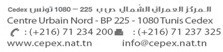 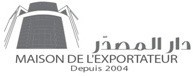 	Page 1/3                                                                                                      Page 2/3                                                                                                                                                CACHET ET SIGNATURE DE L’ENTREPRISE                                                                                                                                                                                                                                                                                                                                              Fait-le :                       	                                                                       Nom et Prénom :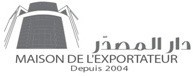 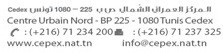                                                                   Page 3/3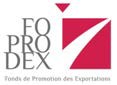 FOPRMULAIRE DEMANDE DE SOUTIEN FOPRODEX :Réalisation de supports promotionnels (papiers)Version 07/2016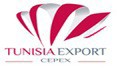 RESERVEE A L’ADMINISTRATIONRESERVEE A L’ADMINISTRATIONRESERVEE A L’ADMINISTRATIONRESERVEE A L’ADMINISTRATIONN° Bureau d’ordre :Date dépôt :Avis d’approbation :Conforme	Non conforme	IncompletConforme	Non conforme	IncompletConforme	Non conforme	IncompletMotif :Sous réserves de contrôleSous réserves de contrôleSous réserves de contrôleSous réserves de contrôleINFORMATIONS GENERALESINFORMATIONS GENERALESINFORMATIONS GENERALESINFORMATIONS GENERALESCode en douane :Matricule Fiscal :Raison sociale :Adresse :Code Postal :Secteur d’activités :Téléphone :Fax :Site Web :Email :Personne à contacter :GSM :DETAILS DE L’ACTIONDETAILS DE L’ACTIONDETAILS DE L’ACTIONDETAILS DE L’ACTIONDETAILS DE L’ACTIONType de soutien :              Subvention uniquement	                       Subvention et prêt              Subvention uniquement	                       Subvention et prêt              Subvention uniquement	                       Subvention et prêt              Subvention uniquement	                       Subvention et prêtMarché(s) ciblé(s) :Produits / services :N°Cahier de charges :INFORMATION SUR LE SUPPORT A REALISERINFORMATION SUR LE SUPPORT A REALISERINFORMATION SUR LE SUPPORT A REALISERINFORMATION SUR LE SUPPORT A REALISERINFORMATION SUR LE SUPPORT A REALISERType Support :Nombred’exemplaires :Période de réalisation :Du :  Au :  Au :  Au :OFFRES DE PRIXOFFRE 1OFFRE 2OFFRE 3OFFRE 3Agence de réalisation :Coût Unitaire HT (en DT) :Coût Total HT (en DT) :FOPRMULAIRE DEMANDE DE SOUTIEN FOPRODEX :Réalisation  de supports promotionnels (papiers)Version 07/2016ACTIVITE DE L’ENTREPRISEACTIVITE DE L’ENTREPRISEACTIVITE DE L’ENTREPRISEACTIVITE DE L’ENTREPRISEDescription de l’activité de l’entreprise en citant les points forts et les faiblesses :Description de l’activité de l’entreprise en citant les points forts et les faiblesses :Description de l’activité de l’entreprise en citant les points forts et les faiblesses :Description de l’activité de l’entreprise en citant les points forts et les faiblesses :Liste détaillée des produits / services à promouvoir sur le(s) marché(s) ciblé(s)  avec indication du pays d’origine :Liste détaillée des produits / services à promouvoir sur le(s) marché(s) ciblé(s)  avec indication du pays d’origine :Liste détaillée des produits / services à promouvoir sur le(s) marché(s) ciblé(s)  avec indication du pays d’origine :Liste détaillée des produits / services à promouvoir sur le(s) marché(s) ciblé(s)  avec indication du pays d’origine :Chiffre d’affaires à l’export de l’entreprise pendant les 3 dernières années :Chiffre d’affaires à l’export de l’entreprise pendant les 3 dernières années :Chiffre d’affaires à l’export de l’entreprise pendant les 3 dernières années :Chiffre d’affaires à l’export de l’entreprise pendant les 3 dernières années :AnnéeCA Export (en DT)Principaux Produits /services exportésPrincipaux marchésN  Année précédenteN -1  N-2REMARQUES IMPORTANTESLe FOPRODEX est  un fond public  ayant  pour objectif de soutenir les entreprises  dans  leur démarche d’internationalisation et de consolidation de marchés extérieurs.Seules sont éligibles les personnes physiques ou morales résidentes, agrées, produisant et/ ou exportant des produits ou services tunisiens.L’entreprise peut bénéficier de la subvention pour la réalisation d’un support promotionnel (papier) chaque 5 ans ; les supports promotionnels éligibles à cette subvention sont : les catalogues, les brochures, les prospectus et les dépliants.Toute  demande de soutien doit faire l’objet d’un dossier comportant les pièces énumérées ci-après  qui sera examinée par la  Commission  du FOPRODEX ; en cas d’approbation une décision d’octroi de subvention sera signée par M. le Ministre du Commerce et transmise à l’entreprise.Il est impératif de déposer le dossier de demande avant la date de réalisation de l’action.En absence de notification 60 jours après le dépôt de votre dossier, l’entreprise est tenue de contacter les services du FOPRODEX.En cas de notification de la part des services FOPRODEX pour une demande de complément de dossier, l’entreprise est tenue de fournir les pièces demandées dans un délai de 15 jours; en cas de non réponse, le dossier sera classé non conforme et sera refusé.Les factures transmises pour le déblocage ne peuvent être rattachées qu’à une seule et unique décision et doivent correspondre à des dépenses réellement engagées par l’entreprise rentrant dans le cadre de cette décision; le cas échéant les pièces présentées seront considérées frauduleuses et impliqueront systématiquement les sanctions qui incombent.Les  justificatifs de paiement doivent correspondre aux  montants et échéances indiqués dans la décision ; le cas échéant la subvention ne sera pas accordée.Toute fausse déclaration de l’entreprise peut conduire à   des poursuites judicaires et engendrera systématiquement l’inéligibilité à toutes   les formes d’assistance financière du FOPRODEX pendant 3 années après validation de la décision par la commission du FOPRODEX.Les services  du FOPRODEX n’assumeront aucune responsabilité pour les refus de dossiers en raison du manquement à ces exigences.FOPRMULAIRE DEMANDE DE SOUTIEN FOPRODEX :Réalisation de supports promotionnels (papiers)Version 07/2016PIECES A FOURNIR AU DEPOT DE LA DEMANDEPECES A FOURNIR APRES L’APPROBATION Dossier juridique de votre entreprise pour votre première demande d’aide comprenant :-Profil de l’opérateur (téléchargeable auprès du site du CEPEX).-Copie du statut.-Copie de l’agrément de constitution (carte professionnelle pour les artisans).-Copie des identifications fiscale et douanière.-Copie du registre de commerce (datée maximum de 6 mois à partir de la date de dépôt du dossier). Formulaire « Demande de soutien FOPRODEX: Réalisation de supports promotionnels (papiers) ». Cahier des charges (caractéristiques techniques) du support à réaliser, daté et signé par l’entreprise. Trois devis conformes au cahier des charges. Reçu de paiement d’une valeur de 50 DT aux services administratifs du CEPEX correspondant aux frais de traitement du dossier.  Formulaire « Demande de déblocage FOPRODEX: Réalisation de supports promotionnels (papiers) ». Copie de la décision. Bon de livraison (originale ou copie conforme). Facture du fournisseur (originale ou copie conforme) accompagnée des justificatifs de paiement :NB : Tout paiement doit être justifié par la présentation d’une facture (originale ou copie conforme) accompagnée des pièces ci-après :Pour les paiements par carte de crédit : extrait de compte au nom de la société portant le cachet humide de la banque.Pour les paiements par chèque : copie du chèque avec un extrait de compte au nom de la société portant le cachet humide de la banque.Pour les paiements par virement bancaire : avis de débit bancaire / swift avec un extrait de compte au nom de la société portant le cachet humide de la banque.NB : les paiements en espèces (cash) ne sont pas remboursables. 10 exemplaires du support réalisé conformes aux caractéristiques techniques du cahier des charges.NB : Les formulaires indiqués en gras sont téléchargeables du site web du CEPEX; suivre le chemin ci-après :Site Web du CEPEX : www.tunisiaexport.tn              Appui à l’export             Foprodex              Procédures à suivre.NB : Les formulaires remplis à la main et ne comportant pas les données demandées ne seront pas acceptés.NB : Les formulaires indiqués en gras sont téléchargeables du site web du CEPEX; suivre le chemin ci-après :Site Web du CEPEX : www.tunisiaexport.tn              Appui à l’export             Foprodex              Procédures à suivre.NB : Les formulaires remplis à la main et ne comportant pas les données demandées ne seront pas acceptés.